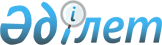 Об утверждении Правил определения ежемесячного дохода работника, принимаемого для исчисления обязательных профессиональных пенсионных взносов
					
			Утративший силу
			
			
		
					Постановление Правительства Республики Казахстан от 26 августа 2013 года № 849. Утратило силу постановлением Правительства Республики Казахстан от 26 марта 2014 года № 255      Сноска. Утратило силу постановлением Правительства РК от 26.03.2014 № 255 (вводится в действие с 01.03.2014).      Примечание РЦПИ!

      Вводится в действие с 1 января 2014 года      В соответствии с пунктом 2 статьи 26 Закона Республики Казахстан от 21 июня 2013 года «О пенсионном обеспечении в Республике Казахстан» Правительство Республики Казахстан ПОСТАНОВЛЯЕТ:



      1. Утвердить прилагаемые Правила определения ежемесячного дохода работника, принимаемого для исчисления обязательных профессиональных пенсионных взносов. 



      2. Признать утратившим силу постановление Правительства Республики Казахстан от 15 мая 2003 года № 452 «Об утверждении Правил определения ежемесячного дохода, принимаемого для исчисления добровольных профессиональных пенсионных взносов, и Перечня профессий работников, в пользу которых вкладчиками за счет собственных средств осуществляются добровольные профессиональные пенсионные взносы». 



      3. Настоящее постановление вводится в действие с 1 января 2014 года и подлежит официальному опубликованию.       Премьер-Министр

      Республики Казахстан                       С. Ахметов

Утверждены          

постановлением Правительства 

Республики Казахстан    

от 26 августа 2013 года № 849  

Правила

определения ежемесячного дохода работника, принимаемого для

исчисления обязательных профессиональных пенсионных взносов

      1. Настоящие Правила определения ежемесячного дохода работника, принимаемого для исчисления обязательных профессиональных пенсионных взносов (далее - Правила) разработаны в соответствии с пунктом 2 статьи 26 Закона Республики Казахстан от 21 июня 2013 года «О пенсионном обеспечении в Республике Казахстан» и определяют порядок определения ежемесячного дохода работника, принимаемого для исчисления обязательных профессиональных пенсионных взносов в единый накопительный пенсионный фонд.



      2. Вкладчики обязательных профессиональных пенсионных взносов исчисляют доход, принимаемый для исчисления обязательных профессиональных пенсионных взносов, исходя из суммы начисленного дохода работника за месяц.



      3. При исчислении обязательных профессиональных пенсионных взносов учитываются ежемесячные доходы работника, получаемые в виде оплаты труда в денежной форме: должностные оклады (тарифные ставки), доплаты, надбавки, компенсационные выплаты, премии.



      4. При исчислении обязательных профессиональных пенсионных взносов не учитываются следующие виды выплат: 

      1) компенсационные выплаты, связанные с режимом работы и условиями труда:

      выплаты в соответствии с законодательством Республики Казахстан о социальной защите граждан, пострадавших вследствие экологического бедствия или ядерных испытаний на испытательном ядерном полигоне;

      полевые довольствия работников, занятых на геологоразведочных, топографо-геодезических и изыскательских работах в полевых условиях, в размерах, установленных законодательством Республики Казахстан;

      выплаты в случаях, когда постоянная работа протекает в пути или имеет разъездной характер либо в связи со служебными поездками в пределах обслуживаемых участков, в размерах, установленных законодательством Республики Казахстан;

      2) компенсации, выплачиваемые работодателем работникам за

неиспользованный трудовой отпуск;

      3) компенсации, выплачиваемые при расторжении трудового договора в случаях ликвидации организации или прекращения деятельности работодателя, сокращения численности или штата работников.



      5. Обязательные профессиональные пенсионные взносы осуществляются вкладчиками обязательных профессиональных пенсионных взносов за счет собственных средств в пользу работников, профессии которых предусмотрены перечнем производств, работ, профессий работников, определенным Правительством Республики Казахстан.



      6. Ставка обязательных профессиональных пенсионных взносов устанавливается в размере пяти процентов от ежемесячного дохода работника, исчисленного в соответствии с настоящими Правилами.
					© 2012. РГП на ПХВ «Институт законодательства и правовой информации Республики Казахстан» Министерства юстиции Республики Казахстан
				